Ministério da EducaçãoUniversidade Federal de Santa MariaPró-Reitoria de Pós-Graduação e Pesquisa 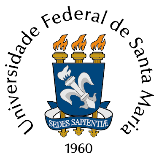 Ministério da EducaçãoUniversidade Federal de Santa MariaPró-Reitoria de Pós-Graduação e Pesquisa REQUERIMENTO DE EMISSÃO DE PASSAGENS RODOVIÁRIASREQUERIMENTO DE EMISSÃO DE PASSAGENS RODOVIÁRIASDADOS DO REQUERENTEDADOS DO REQUERENTEDADOS DO REQUERENTEDADOS DO REQUERENTENOME DO REQUERENTE:        NOME DO REQUERENTE:        NOME DO REQUERENTE:        MATRÍCULA/SIAPE:PPG/IES:RG (CNH ou passaporte):RG (CNH ou passaporte):CELULAR:E-MAIL:E-MAIL:E-MAIL:E-MAIL:*Consultar os horários disponíveis no site da empresa Planalto Transportes: https://planalto.passagensweb.com.br/Principal*Preencher com formato do horário em 24:00h.Requer a emissão de passagens rodoviárias para (motivo) ______________________________________________, a ser realizado em (local – Cidade/Estado/País)__________________________________, no período de ______/______/______ a ______/_____/_______.Orientações:Abrir processo no PEN – SIE: Tipo Documental: Processo de passagens rodoviárias - PRPGP (052.22)- O INTERESSADO é o requerente da passagem rodoviária: aluno ou professor. No caso de convidados externos o INTERESSADO é o PPG.- O AUTOR é o PPG- Anexar o requerimento assinado pelo coordenador e os comprovantes do motivo da viagem (portaria de banca, folder do evento, projeto de pesquisa, convite de outras instituições, etc.)- Tramitar para o NAAO 01.09.21.00.0 (NÚCLEO DE APOIO ADMINISTRATIVO-ORÇAMENTÁRIO DA PRPGP)Obrigatório informar número de documento com foto (RG, carteira de motorista, passaporte).As passagens serão anexadas no processo PEN-SIE e tramitadas para a Secretaria do PPG para posterior prestação de contas. Documentos para prestação de contas: comprovantes do motivo da viagem (certificado de participação em evento ou apresentação de trabalho, relatório de viagem no caso de trabalhos de campo ou visita a outras instituições, declarações de comparecimento em outras instituições, etc.)A troca de data ou horário é realizada somente de forma PRESENCIAL na estação rodoviária de origem da viagem e deve ser solicitada com no mínimo 03(três) horas de antecedência ao horário previsto para saída do ônibus.*Consultar os horários disponíveis no site da empresa Planalto Transportes: https://planalto.passagensweb.com.br/Principal*Preencher com formato do horário em 24:00h.Requer a emissão de passagens rodoviárias para (motivo) ______________________________________________, a ser realizado em (local – Cidade/Estado/País)__________________________________, no período de ______/______/______ a ______/_____/_______.Orientações:Abrir processo no PEN – SIE: Tipo Documental: Processo de passagens rodoviárias - PRPGP (052.22)- O INTERESSADO é o requerente da passagem rodoviária: aluno ou professor. No caso de convidados externos o INTERESSADO é o PPG.- O AUTOR é o PPG- Anexar o requerimento assinado pelo coordenador e os comprovantes do motivo da viagem (portaria de banca, folder do evento, projeto de pesquisa, convite de outras instituições, etc.)- Tramitar para o NAAO 01.09.21.00.0 (NÚCLEO DE APOIO ADMINISTRATIVO-ORÇAMENTÁRIO DA PRPGP)Obrigatório informar número de documento com foto (RG, carteira de motorista, passaporte).As passagens serão anexadas no processo PEN-SIE e tramitadas para a Secretaria do PPG para posterior prestação de contas. Documentos para prestação de contas: comprovantes do motivo da viagem (certificado de participação em evento ou apresentação de trabalho, relatório de viagem no caso de trabalhos de campo ou visita a outras instituições, declarações de comparecimento em outras instituições, etc.)A troca de data ou horário é realizada somente de forma PRESENCIAL na estação rodoviária de origem da viagem e deve ser solicitada com no mínimo 03(três) horas de antecedência ao horário previsto para saída do ônibus.*Consultar os horários disponíveis no site da empresa Planalto Transportes: https://planalto.passagensweb.com.br/Principal*Preencher com formato do horário em 24:00h.Requer a emissão de passagens rodoviárias para (motivo) ______________________________________________, a ser realizado em (local – Cidade/Estado/País)__________________________________, no período de ______/______/______ a ______/_____/_______.Orientações:Abrir processo no PEN – SIE: Tipo Documental: Processo de passagens rodoviárias - PRPGP (052.22)- O INTERESSADO é o requerente da passagem rodoviária: aluno ou professor. No caso de convidados externos o INTERESSADO é o PPG.- O AUTOR é o PPG- Anexar o requerimento assinado pelo coordenador e os comprovantes do motivo da viagem (portaria de banca, folder do evento, projeto de pesquisa, convite de outras instituições, etc.)- Tramitar para o NAAO 01.09.21.00.0 (NÚCLEO DE APOIO ADMINISTRATIVO-ORÇAMENTÁRIO DA PRPGP)Obrigatório informar número de documento com foto (RG, carteira de motorista, passaporte).As passagens serão anexadas no processo PEN-SIE e tramitadas para a Secretaria do PPG para posterior prestação de contas. Documentos para prestação de contas: comprovantes do motivo da viagem (certificado de participação em evento ou apresentação de trabalho, relatório de viagem no caso de trabalhos de campo ou visita a outras instituições, declarações de comparecimento em outras instituições, etc.)A troca de data ou horário é realizada somente de forma PRESENCIAL na estação rodoviária de origem da viagem e deve ser solicitada com no mínimo 03(três) horas de antecedência ao horário previsto para saída do ônibus.*Consultar os horários disponíveis no site da empresa Planalto Transportes: https://planalto.passagensweb.com.br/Principal*Preencher com formato do horário em 24:00h.Requer a emissão de passagens rodoviárias para (motivo) ______________________________________________, a ser realizado em (local – Cidade/Estado/País)__________________________________, no período de ______/______/______ a ______/_____/_______.Orientações:Abrir processo no PEN – SIE: Tipo Documental: Processo de passagens rodoviárias - PRPGP (052.22)- O INTERESSADO é o requerente da passagem rodoviária: aluno ou professor. No caso de convidados externos o INTERESSADO é o PPG.- O AUTOR é o PPG- Anexar o requerimento assinado pelo coordenador e os comprovantes do motivo da viagem (portaria de banca, folder do evento, projeto de pesquisa, convite de outras instituições, etc.)- Tramitar para o NAAO 01.09.21.00.0 (NÚCLEO DE APOIO ADMINISTRATIVO-ORÇAMENTÁRIO DA PRPGP)Obrigatório informar número de documento com foto (RG, carteira de motorista, passaporte).As passagens serão anexadas no processo PEN-SIE e tramitadas para a Secretaria do PPG para posterior prestação de contas. Documentos para prestação de contas: comprovantes do motivo da viagem (certificado de participação em evento ou apresentação de trabalho, relatório de viagem no caso de trabalhos de campo ou visita a outras instituições, declarações de comparecimento em outras instituições, etc.)A troca de data ou horário é realizada somente de forma PRESENCIAL na estação rodoviária de origem da viagem e deve ser solicitada com no mínimo 03(três) horas de antecedência ao horário previsto para saída do ônibus.Data ______/______/_______                                                        Assinatura do(a) coordenador(a)                                                                                                  Data ______/______/_______                                                        Assinatura do(a) coordenador(a)                                                                                                  Data ______/______/_______                                                        Assinatura do(a) coordenador(a)                                                                                                  Data ______/______/_______                                                        Assinatura do(a) coordenador(a)                                                                                                  